Участь ДАР’Ї ТАРАН у фіналі міського конкурсу «КАРАОКЕ НА РАЙОНІ»30 вересня 2018 року30 вересня 2018 року на площі Героїв Майдану відбувся фінальний етап міського конкурсу співаків «Караоке на районі” від Фонду “Перспектива” Артема Стрижакова.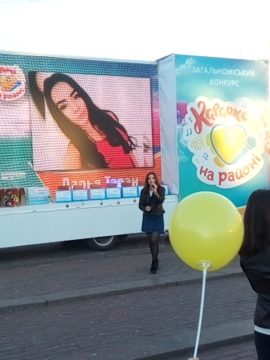 В ньому взяла участь студентка третього курсу спеціальності «Право» Кіровоградського інституту розвитку людини Дар’я Таран. В її виконанні пролунали світові хіти «Je T’aime» та «Zombie». Чудові вокальні дані, артистизм і, безсумнівно, талант вивели Дар’ю до суперфіналу, де вона зайняла друге місце.Бажаємо Дар’ї досягти високих результатів у розвитку свого таланту та вкотре переконуємося, що студенти Кіровоградського інституту розвитку людини Університету «Україна» - надзвичайні!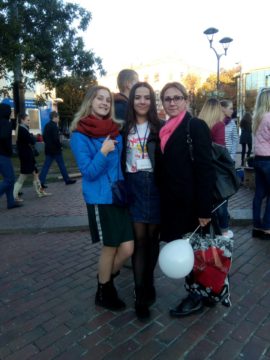 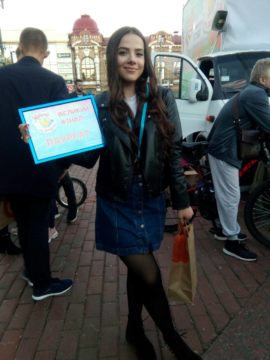 